Министерство науки и высшего образования Российской ФедерацииРоссийский государственный университет им. А.Н. Косыгина КОНКУРС ИНВЕСТИЦИОННЫХ ПРОЕКТОВ «ОТ ИДЕИ ДО РЕЗУЛЬТАТА» СРЕДИ ОБУЧАЮЩИХСЯ ОБРАЗОВАТЕЛЬНЫХ ОРГАНИЗАЦИЙ, РЕАЛИЗУЮЩИХ ОБРАЗОВАТЕЛЬНЫЕ ПРОГРАММЫ ОСНОВНОГО ОБЩЕГО И СРЕДНЕГО ОБЩЕГО ОБРАЗОВАНИЯ, СРЕДНЕГО ПРОФЕССИОНАЛЬНОГО ОБРАЗОВАНИЯКафедра финансов и бизнес-аналитики Федерального государственного бюджетного образовательного учреждения высшего образования «Российский государственный университет им. А.Н. Косыгина (Технологии. Дизайн. Искусство)» (далее – Университет) приглашает учащихся средних общеобразовательных школ и студентов образовательной организации среднего специального образования (далее – СПО) принять участие в конкурсе на лучшую презентацию инвестиционного проекта «От идеи до результата». Корпоративным партнером конкурса выступает ПАО «ВТБ» Цели конкурса:- развитие деловых качеств у обучающихся: владение навыками публичного выступления и управление вниманием аудитории, грамотное использование технических и наглядных средств;- развитие навыков презентации проекта, его целей, составляющих и показателей заинтересованным лицам с целью принятия решения о финансировании;- обмен знаниями и содействие развитию soft skills;- развитие креативного мышления и предпринимательских навыков у обучающихся, умение оценивать перспективность инвестиционных проектов.Требования к представляемому проекту: - наличие финансовых показателей, доказывающих целесообразность предлагаемой бизнес-идеи (например, расчет издержек, доходов и расходов по проекту); - количество слайдов не более 15; - время выступления не более 5 минут.Этапы проведения мероприятия:с 19.02.2024 по 29.03.2024 гг. - прием электронных заявок происходит по форме (Приложение 1) с доступом на образовательную платформу Университета. с 29.03.2024 по 05.04.2024 гг. - заочный этап конкурса, работа жюри по оценке презентаций;с 06.04.2023 по 30.04.2023 гг. - очный этап конкурса с приглашением победителей заочного тура в Университет для презентации проекта.Участники, призеры и победители получат дополнительные баллы при поступлении в ФГБОУ ВО «РГУ им. А.Н. Косыгина». Экспертами конкурса выступают ведущие преподаватели ФГБОУ ВО «РГУ им. А. Косыгина», представители бизнес-сообщества, органов государственной власти и общественных организаций города Москвы. Победители и призеры конкурса будут награждены дипломами и памятными подарками, а все участники конкурса получат сертификат участника.Приложение 1 РЕГИСТРАЦИЯ  НА УЧАСТИЕ В КОНКУРСЕ НА ЛУЧШУЮ ПРЕЗЕНТАЦИЮ ИНВЕСТИЦИОННОГО ПРОЕКТА «ОТ ИДЕИ ДО РЕЗУЛЬТАТА»Форма заявки 1. ФИО участника
2. Наименование образовательного учреждения 3. Класс (курс, группа, если СПО)
4. ФИО учителя (руководителя)
5. Адрес электронной почты
6. Название проекта
8. Презентация проекта в редакторе PowerPoint Регистрация на участие по QR – кодуСсылка на электронную версию Формы: https://docs.google.com/forms/d/e/1FAIpQLSep4XNuk1gRzugemwFE52VuT5fIIic_OM6t7J1KJscjm7ye5w/viewform Регистрация на участие по QR – коду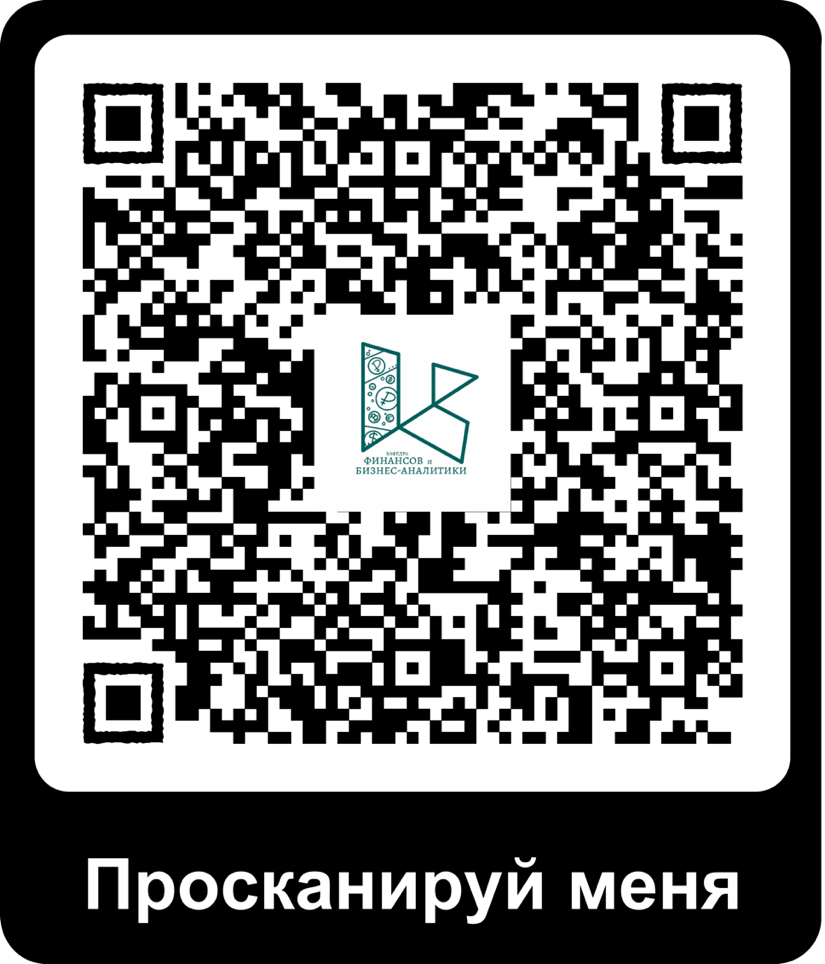 